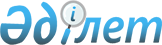 О внесении изменений в постановление акимата Мангистауской области от 26 марта 2004 года № 74 "О создании ведомственных, частных архивов в учреждениях, организациях, предприятиях области"Постановление акимата Мангистауской области от 14 апреля 2017 года № 76. Зарегистрировано Департаментом юстиции Мангистауской области 12 мая 2017 года № 3355      Примечание РЦПИ.

      В тексте документа сохранена пунктуация и орфография оригинала.

      В соответствии с законами Республики Казахстан от 23 января 2001 года "О местном государственном управлении и самоуправлении в Республике Казахстан" и от 28 октября 2015 года "О внесении изменений и дополнений в некоторые законодательные акты Республики Казахстан по вопросам культуры и историко - культурного наследия" акимат области ПОСТАНОВЛЯЕТ:

      1. Внести в постановление акимата Мангистауской области от 26 марта 2004 года № 74 "О создании ведомственных, частных архивов в учреждениях, организациях, предприятиях области" (зарегистрировано в реестре государственной регистрации нормативных правовых актов за № 1667, опубликовано в газете "Огни Мангистау" от 15 мая 2004 года за № 84) следующие изменения:

      в заголовок, преамбуле и в текст настоящего постановления на государственном языке внесены изменения, текст на русском языке не изменяется. 

      2. Государственному учреждению "Управление по развитию языков, архивов и документации Мангистауской области" (Толеугалиева Г.Б.) обеспечить государственную регистрацию данного постановления в органах юстиции, его официальное опубликование в Эталонном контрольном банке нормативных правовых актов Республики Казахстан и в средствах массовой информации. 

      3. Контроль за исполнением настоящего постановления возложить на заместителя акима Мангистауской области Нургазиеву Б.Г.

      4. Настоящее постановление вступает в силу со дня государственной регистрации в органах юстиции и вводится в действие по истечении десяти календарных дней после дня его первого официального опубликования. 



      руководитель

      государственного учреждения

      "Управления по развитию языков,

      архивов и документации

      Мангистауской области"

      Толеугалиева Г.Б.

      "14" 04 2017 г


					© 2012. РГП на ПХВ «Институт законодательства и правовой информации Республики Казахстан» Министерства юстиции Республики Казахстан
				
      Аким области

Е. Тугжанов
